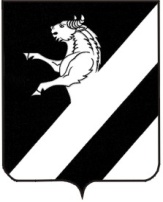 КРАСНОЯРСКИЙ КРАЙАЧИНСКИЙ РАЙОНТАРУТИНСКИЙ СЕЛЬСКИЙ СОВЕТ ДЕПУТАТОВРЕШЕНИЕ27.02.2023                              п.Тарутино                                 № 24-107РО внесении изменений в решение Тарутинского сельского Совета депутатов  от 03.04.2018 № 28-85Р «Об утверждении Положения о бюджетном процессе в Тарутинском  сельсовете Ачинского района Красноярского края»В соответствии с  Бюджетным Кодексом Российской Федерации, статьями 21, 25 Устава Тарутинского сельсовета, руководствуясь протестом     Ачинской городской прокуратуры  Тарутинский  сельский Совет депутатов РЕШИЛ:Внести в решение Тарутинского  сельского Совета депутатов от 03.04.2018 № 28-85Р  (далее – Решение) следующие изменения: 1.1.В статье 21 Положения :-  в частях 2,3  слова «наименование сельсовета» заменить словами  « Тарутинского сельсовета»-  в части  4 после слов «контрольно-счетный орган», дополнить словами «в срок до 25 числа, следующего за отчетным кварталом месяц»2. Решение вступает в силу после  его опубликования в информационном листе «Сельские вести» и подлежит размещению на официальном сайте Тарутинского сельсовета - http://tarutino24.ru/